INDICAÇÃO Nº 1533/2017Sugere ao Poder Executivo Municipal que proceda a construção de cobertura com assento no ponto de ônibus, defronte a Clinica de Fisioterapia da APAE, na Rua Dom Manoel nº 175 no Jd. Santa Terezinha.Excelentíssimo Senhor Prefeito Municipal, Nos termos do Art. 108 do Regimento Interno desta Casa de Leis, dirijo-me a Vossa Excelência para sugerir ao setor competente que proceda a construção de cobertura com assento no ponto de ônibus, defronte a Clinica de Fisioterapia da APAE, na Rua Dom Manoel nº 175 no Jd. Santa Terezinha.Justificativa:Fomos procurados por pacientes da clinica de Fisioterapia, solicitando essa providencia, pois segundo eles o ponto de ônibus não tem estrutura para que fiquem aguardando a chegada do ônibus, ficando em pé expostos a sol e chuva.Plenário “Dr. Tancredo Neves”, em 08 de Fevereiro de 2017.José Luís Fornasari                                                  “Joi Fornasari”Solidariedade                                                   - Vereador -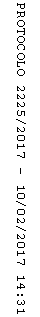 